Harta Nagyközség Polgármesterétől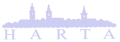 6326 Harta, Templom u. 68.Tel.: (06)-78/507-070Fax: (06)-78/507-079M E G H Í V Ó  Tisztelt Lakosság!Harta Nagyközség Önkormányzata Szervezeti és Működési Szabályzatáról szóló 8/2015. (II.27.) önkormányzati rendeletének 56.§-a alapján Harta Nagyközség Önkormányzatának Képviselő-testülete 2017. november 29-én (szerdán) KÖZMEGHALLGATÁST TART.Az ülés helye: Önkormányzat tanácskozóterme (Harta, Templom u. 68.)Az ülés kezdési időpontja: 17 óra A közmeghallgatás kiemelt témája: a településrendezési eszközök felülvizsgálata, ezen belül a települési arculati kézikönyv tervezetének bemutatása.A tervezet megtekinthető a honlapon: http://www.harta.hu/index.php/tajekoztato-rendezesi-terv-felulvizsgalatarol/a-telepulesi-arculati-kezikonyvVárjuk észrevételeiket a közmeghallgatást követő 8. napig.Harta, 2017. november 22.                                                                                    Dollenstein László                                                                                          polgármester